HACER AHORA- Empareja y escribeNombre: ______________________________  ___________________________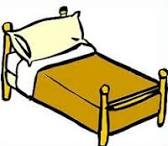 __________________________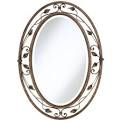    _________________________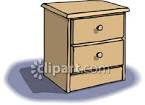 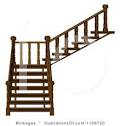 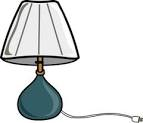 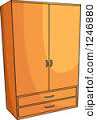 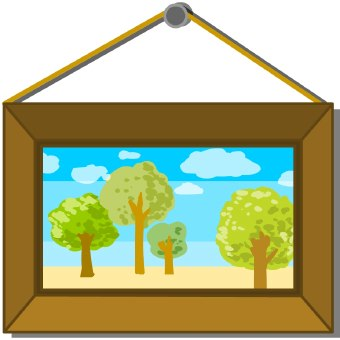 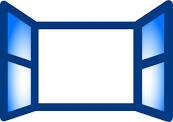 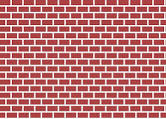 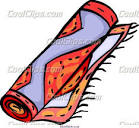 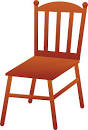 